АКТпроверки готовности организации,осуществляющей образовательную деятельность,к новому 2015- 2016  учебному годусоставлен  31 июля 2015 годаМуниципальное общеобразовательное бюджетное учреждение  лицей  № 33, здание основной и средней школы построено в 1957г., здания начальной школы и мастерской построены в 1964г.                                      (полное наименование организации, год постройки)Управление образования города Таганрога,  Комитет по Управлению имуществом (учредитель организации)347917, Ростовская область,  г. Таганрог, ул. Маршала Жукова, 146-а,  8(8634) 602582       (юридический адрес, физический адрес организации)Еретенко Татьяна  Георгиевна, 89185435360,   8(8634)602582(фамилия, имя, отчество руководителя организации, № телефона)В соответствии с приказом  Управления образования города Таганрога «О проверке готовности ОУ г. Таганрога к новому 2015-2016 учебному году»  от "16" июля  2015 г. № 1068(наименование органа управления образованием, издавшего приказ)   комиссией  Управления образования города Таганрога в составе:(наименование органа управления  образованием, проводившего проверку)Председатель комиссии:Начальник Управления образования В.В. БобневЧлены комиссии:Зам. начальника Управления образования  Е.Б. ПоляниченкоЗам. начальника Управления образования  О.Л. МорозоваЗам. начальника Управления образования  Т. В. ДараганНачальник РСО Управления образования  С.Г. ЧебановаВедущий методист НМЦ Управления образования  Г.В. КосенкоГлавный специалист Управления образования  Е.В. БаркаловаВедущий инженер ОМТО  Д.А. СычевДиректор  МОБУ лицея № 33 Т.Г. ЕретенкоЗаместитель директора МОБУ лицея № 33 по АХР  Н.В. Скоробогатова           Начальник ОНД  по г. Таганрогу  Е.А. Лагода            Ведущий специалист-эксперт территориального отделаУправления Роспотребнадзора по Ростовской области в г. Таганроге, Неклиновском, М-Курганском,        Куйбышевском  районах О.П. Будылкапроведена проверка готовности муниципального общеобразовательного бюджетного учреждения  лицей  № 33 (далее - организация) Основные результаты проверкиI. В ходе проверки установлено:1.  Учредительные документы юридического лица (в соответствии со ст. 52 Гражданского   кодекса  Российской  Федерации)  в  наличии  и  оформлены  в установленном порядке:1.1. Устав муниципального общеобразовательного бюджетного учреждения  лицея  № 33   (ИФНС РОССИИ по г. Таганрогу Ростовской области №61106 выдано свидетельство о государственной регистрации  от 05.05.2012г., ГРН 2126154625413);1.2.  Свидетельства   о  государственной  регистрации  права  на  оперативное управление от "18" августа  2013г. № 875292 серия 61-АЗ, "18" августа  2013г. № 875293 серия 61-АЗ,  "18" августа  2013г. № 875294 серия 61-АЗ, "18" августа  2013г. № 875160 серия 61-АЗ подтверждающие закрепление за  организацией  собственности  учредителя в виде  объектов права: здание мастерской, здание основной и средней школы, здание начальной школы, асфальтовое покрытие (на правах оперативного  управления);1.3. Свидетельства  о  государственной  регистрации права от "18" августа  2013г. № 875291 серия 61-АЗ,   на  пользование земельным участком, на котором размещена организация;  1.4. Свидетельство об аккредитации организации №0000118 серия 61А01 выдано 13.02.2013 региональной службой по надзору и контролю в сфере образования Ростовской области. Срок действия свидетельства с  13.02.2013г. по 21.02.2024 года. 1.5. Лицензия на осуществление образовательной деятельности: серия 61, № 000496, регистрационный № 1494, выдана  Региональной службой по надзору и контролю в сфере образования Ростовской области, лицензия  бессрочная,  имеет одно приложение.  2.   Паспорт  безопасности  организации  от 31.07.2015   года оформлен.Декларация пожарной безопасности организации от 23.07.2012г. оформлена. План    подготовки    организации    к    новому    учебному   году   разработан  и согласован в установленном порядке.  3.  Количество зданий (объектов) организации - 3 единицы, в том числе общежитий – нет.Качество и объемы проведенных ремонтов в 2015году:а) капитальных ремонтов   - нет,  б) текущих ремонтов  - нет,в) иных видов ремонта на  3 объектах образовательной организации: Выполнено: 	 -  косметический ремонт  18   учебных   кабинетов; - ремонт и окраска  масляными   составами  стен и потолков спортзала, баскетбольных щитов, нанесение разметки на половое покрытие спортивного зала и  стадиона;-   окраска лаком паркета рекреаций 2,3  этажей основного здания лицея;- ремонт и окраска панелей зданий основной и  начальной школы водоэмульсионными составами:  2-х буфетов,  2-х спортивных раздевалок,  2-х вестибюлей, 2-х рекреаций, 2-х лестничных маршей, 5-ти туалетных комнат, медпункта;- ремонт и окраска панелей 1-го этажа в здании основной и средней школы-нанесение декоративной штукатурки « Короед»; -  устройство 2-х новых противопожарных люков второго типа; -  установка в библиотеке новой противопожарной двери;- ремонт и окраска водоэмульсионным составом стен и монтаж второго эвакуационного выхода в здании мастерской;- ремонт АПС в здании мастерской;- установка 1 наружной камеры на здании основной и средней школы. г)  потребность  в  капитальном ремонте (реконструкции) в новом учебном году – не имеется.Необходимо проведение работ по ремонту асфальтового покрытия территории лицея.  4.  Контрольные  нормативы  и  показатели,  изложенные  в  приложении к лицензии, соблюдаются:а)  виды  образовательной  деятельности и предоставление дополнительных образовательных услуг: организация  реализует 3 основные общеобразовательные программы: начального общего образования, основного общего образования, среднего   общего образования; 11 дополнительных    общеобразовательных программ: художественной, эколого-биологической, физкультурно-спортивной, научно-технической направленности, «Русский плюс», «Алгебра плюс», «Иностранный язык плюс», «Мир информатики», «Адаптация детей к школе», «Я познаю мир», «Химия вокруг нас»;б) проектная допустимая численность обучающихся - 525 человек в одну смену;в)  численность  обучающихся  по  состоянию  на  день  проверки  -  819 человек,  в том числе  0 человек, обучающихся с применением дистанционных образовательных технологий;г)  численность  выпускников  2014  - 2015 учебного года 73 человека; д)  количество  обучающихся,  подлежащих поступлению в текущем году в 1класс  -103  человека;е) количество классов по комплектованию:классов всего – 31,   количество обучающихся - 819 человек;из них обучаются:в 1 смену -  16 классов,  418 обучающихся,во 2 смену - 15 классов,  401 обучающихся;ж) наличие образовательных программ – имеются 3 основные образовательные программы: начального общего образования, основного общего образования, среднего общего образования;з)    наличие   программ   развития   образовательной   организации - имеется;и) укомплектованность штатов организации:педагогических работников -  42 человека,  62,5 %;научных работников - 0 человек, 0%;инженерно-технических работников -  1 человек,  1,5%;административно-хозяйственных работников – 1 человек, 1,5%;административно-управленческих работников – 7 человек, 10,5%производственных работников – 0 человек,  0 %;учебно-воспитательных работников -  0  человек,  0 %;медицинских  и иных работников, осуществляющих вспомогательные функции,-  4 человека,  6 %;- технических работников – 12 человек, 18%.к)  наличие  плана  работы  организации  на  2015 – 2016 учебный год – имеется. 5.    Состояние    материально-технической    базы    и    оснащенности образовательного процесса оценивается как удовлетворительное.Здания  и объекты организации  не оборудованы  техническими  средствами  безбарьерной среды для передвижения обучающихся с ограниченными возможностями здоровья;а) наличие материально-технической базы и оснащенности организации:б) наличие и характеристика объектов культурно-социальной, спортивной и образовательной сферы:физкультурный   зал  -  имеется,     типовое помещение,    емкость     - 60   человек,   состояние   -   удовлетворительное;тренажерный   зал   -    не  имеется;бассейн  -   не  имеется;музыкальный   зал   -    не  имеется; музей -  не имеется;учебная  мастерская  -  имеется, типовое помещение,  емкость  -  35 человек,      профиль  мастерских – нет;   состояние - удовлетворительное;компьютерный  класс  -  имеется,    типовое помещение,    емкость    - 25  человек,    состояние   -   удовлетворительное,     наличие   документов,  подтверждающих  разрешение эксплуатации компьютерного класса:   акт-разрешение на проведение занятий №1,2 от 24.07.2015г., выдан комиссией лицея;в)     организация         компьютерной         техникой     -  обеспечена,  общее  количество  компьютерной  техники - 114 единиц, из них подлежит списанию - нет единиц, планируется к закупке в текущем учебном году -  нет единиц. Основные недостатки: здания  и объекты организации  не оборудованы  техническими  средствами  безбарьерной среды для передвижения обучающихся с ограниченными возможностями здоровья; в мастерских отсутствуют условия для организации обучения по профилям (швейное, столярное и др.);г)  наличие  и  обеспеченность  организации  спортивным  оборудованием, инвентарем   - имеется,  обеспечивает   проведение     занятий,     его     состояние     -     удовлетворительное,   акт-разрешение   на   использование   спортивного оборудования  в образовательном процессе №3 от 24.07.2015г., выдан комиссией лицея. Потребность в спортивном оборудовании:  отсутствует.Основные недостатки: нет;д)  обеспеченность  организации  учебной  мебелью  - удовлетворительная.Потребность в замене мебели: комплект-классов  - 2; доска ученическая - 0; шкаф книжный – 10шт,  шкаф для наглядных пособий  - 10шт., стол компьютерный для учителя- 4 шт., ученические стулья компьютерных классов  регулируемыми по высоте подставками для ног в соответствие п.11.4 СанПиН 2.2.2/2.4.1340-03 «Гигиенические  требования к  персональным электронно-вычислительным машинам и организации работы» - 60 штук;е)  обеспеченность  организации  бытовой  мебелью  - удовлетворительная.   Потребность в замене мебели: шкаф плательный – 4шт; стулья офисные -  20шт.; ж) сведения о книжном фонде библиотеки организации: число книг - 2921; фонд учебников - 15835, 100%; научно-педагогическая и методическая литература - нет.Основные недостатки: не достаточная обеспеченность организации учебной и бытовой  мебелью.  Потребность в обновлении книжного фонда имеется.6.  Состояние  земельного  участка,  закрепленного  за  организацией, - удовлетворительное;           общая площадь участка - 2 га;наличие  специально  оборудованных  площадок  для  мусоросборников,  их техническое    состояние    и   соответствие   санитарным   требованиям   - имеются, их состояние   соответствует санитарным требованиям.Основные недостатки:  не проведен ремонт асфальтового покрытия дорожек к зданиям учреждения.наличие  спортивных  сооружений  и площадок, их техническое состояние и соответствие санитарным требованиям: общая площадь спортивного  комплекса  0,6 га.  Комплекс состоит из волейбольной площадки (площадь  9*18=162 кв. м.),  баскетбольной площадки (площадь 12*24=288 кв. м.), футбольного поля (площадь 39*70=2730 кв. м.), спортоборудования для занятий легкой атлетикой и физической культурой. Техническое состояние удовлетворительное. Акты испытания имеются, площадки и сооружения   соответствуют требованиям безопасности. Требования  техники  безопасности  при  проведении занятий на указанных объектах соблюдаются. Основные недостатки: нет.7. Медицинское обслуживание в организации -  организовано:а)   медицинское   обеспечение  осуществляется    медицинским персоналом в количестве 3-х человек, в том числе:Лицензия   на осуществление  медицинской деятельности № ЛО-61-01-001511  оформлена   от  03.02.2011г.   Основной государственный регистрационный номер записи о государственной регистрации юридического лица 1026102587741;б)   в   целях   медицинского  обеспечения  обучающихся  в  организации оборудованы:медицинский  кабинет  -  имеется,  типовое помещение,   емкость   -  5 человек,  состояние  - удовлетворительное;логопедический  кабинет  -   не имеется,  кабинет   педагога-психолога   -  имеется,   типовое помещение, емкость -  2 человека, состояние – удовлетворительное;стоматологический кабинет – имеется,  типовое помещение,   емкость   -  1 человек,  состояние  -  удовлетворительное,процедурная  -  имеется,  типовое помещение, емкость     -     2    человека,    состояние    -    удовлетворительное;Потребность в медицинском оборудовании:   не имеется.Основные недостатки:  нет.8. Питание обучающихся – организовано. а)    питание    организовано   в   2   смены,   в 2-х буфетах - раздаточных   на  101   посадочное  мест.  Качество эстетического оформления залов приема пищи удовлетворительное, гигиенические  условия перед приемом пищи соблюдаются;б)  процент  охвата  горячим  питанием  составляет   78%,  в том числе питанием  детей из  малоимущих семей в количестве 159 детей, что составляет 20 % от их общего количества;в) приготовление пищи осуществляется по заключенным договорам: муниципальный контракт № 046 от 12.01.2015г. с ООО «Таганрогское школьное питание» на организацию бесплатного питания малообеспеченных школьников;Основные недостатки:  нет;г)   хранение   продуктов   -  организовано в столовой МОБУ СОШ № 20, которая является базовой для организации; Основные недостатки: нет;д)       обеспеченность       технологическим      оборудованием      - достаточное,      его      техническое     состояние соответствует  нормативным требованиям, акты  допуска к эксплуатации  оформлены. Требования   техники   безопасности   при   работе   с   использованием технологического оборудования соблюдаются.Основные недостатки: нет.Потребность в закупке дополнительного технологического оборудования не имеется;е)  санитарное состояние пищеблока соответствует  санитарным нормам.Основные недостатки:  нет;ж) обеспеченность столовой посудой - достаточная;з)  документация  и  инструкции,  обеспечивающие  деятельность   работников буфетов-раздаточных имеется.Основные недостатки: нет;и)    примерное    двухнедельное   меню,   утвержденное   руководителем образовательной организации, имеется;  к) питьевой режим обучающихся  организован бутилированной водой.Основные недостатки: нет;л)  наличие  договора  на  оказание  санитарно-эпидемиологических услуг (дератизация, дезинфекция)   имеется. Договор № 70 от 12.01.15г. на проведение работ дезинсекции, дератизации.9.    Состояние   освещенности   учебных   классов,  кабинетов сотрудников  соответствует  санитарно-гигиеническим   требованиям   к   естественному,   искусственному освещению жилых и общественных зданий. Основные недостатки: нет.10. Транспортное обеспечение организации - не организовано:а)  необходимость  в  подвозе обучающихся к местам проведения занятий - не имеется;б)  общее  количество  обучающихся,  нуждавшихся  в  подвозе  к  местам проведения занятий - 0 человек,  0 % от общего количества обучающихся. 11.   Мероприятия   по   обеспечению   охраны   и  антитеррористической защищенности организации  выполнены:а)        охрана        объектов       организации       осуществляется   -  сторожами  (2,3 ставки).  Ежедневная охрана осуществляется сотрудниками в составе 2-х человек.  Договор по оказанию охранных услуг заключен с ОВО по городу Таганрогу – филиала ФГКУ УВО ГУ МВД России по Ростовской области. Предметом договора является услуга по выводу на ЦОУ отдела вневедомственной охраны средств тревожной сигнализации объекта, договор №908-ТО от 30.12.14г.;б)  объекты     организации     системой    охранной    сигнализации –  не оборудованы;в)  системами   видеонаблюдения   объекты - оборудованы,  системами охранного   телевидения  объекты   не оборудованы;г)  прямая  связь  с  органами  МВД   организована с использованием КТС;д) территория организации ограждением оборудована и    не обеспечивает  несанкционированный доступ;  е) дежурно-диспетчерская (дежурная) служба организована.Основные недостатки: организация не оснащена системой охранного   телевидения,  не имеет контрольно-пропускного устройства в здания организации.12.       Обеспечение       пожарной      безопасности      организации соответствует  нормативным требованиям: а)  органами  Государственного  пожарного  надзора в 2015 году проводилась  плановая выездная проверка состояния пожарной безопасности: акт  № 25 от 28.01.2015г. отдела надзорной деятельности по городу Таганрогу УНД Главного управления МЧС России по Ростовской области.Основные    результаты   проверки и предписания: в ходе проверки были выявлены нарушения  обязательных требований пожарной безопасности ( по состоянию на 31.07.2015г. все нарушения устранены);б) требования пожарной безопасности выполняются;в)     системой     пожарной     сигнализации    объекты    организации оборудованы.В организации установлена автоматическая пожарная сигнализация и аппаратно-программный комплекс «Андромеда» обеспечивающие мониторинг автоматической пожарной сигнализации с выводом радиосигнала о срабатывании на центральный пункт пожарной связи ФГКУ «6-ой отряд ФПС по Ростовской области». Пожарная сигнализация находится в исправном состоянии. г)   здания   и  объекты  организации  системами  противодымной  защиты  не оборудованы;д)  система передачи извещений о пожаре  обеспечивает автоматизированную передачу по каналам связи извещений о пожаре;е)    система   противопожарной   защиты   и   эвакуации   обеспечивает    защиту  людей  и  имущества от воздействия опасных   факторов   пожара.   Состояние   эвакуационных  путей  и  выходов   обеспечивает беспрепятственную  эвакуацию обучающихся и персонала  в  безопасные  зоны.  Поэтажные  планы эвакуации разработаны.   Ответственные   за   противопожарное   состояние  помещений назначены.  ж)  проверка  состояния  изоляции электросети и заземления оборудования проводилась.На основании  технического отчета по испытанию и наладке электрооборудования от 24.07.2014г.,     представленного   ООО «Энергоцентр» состояние  изоляции электросети и заземления оборудования соответствует требованиям ПТЭЭП. з)  проведение инструктажей и занятий по пожарной безопасности, а также ежеквартальных       тренировок      по      действиям      при      пожаре организовано.В  ходе  проверки   не выявлены нарушения требований пожарной безопасности.13.  Мероприятия  по  подготовке  к  отопительному сезону в организации проведены.Отопление    помещений    и    объектов    организации   осуществляется в теплоцентрали, состояние  удовлетворительное.Опрессовка отопительной системы  организации проведена: акт № 5 на гидравлические испытания наружной системы отопления трассы «Ввод» от 23.04.15; акт № 4 на гидравлические испытания внутренней системы отопления трассы  от 23.04.15г.. 14.   Режим   воздухообмена   в   помещениях   и  объектах  организации соблюдается.Воздухообмен осуществляется за счет смешанной вентиляции: В буфетах-раздаточных, спортивном зале, кабинете химии, лаборатории кабинета химии, медицинском пункте  используются возможности естественной и механической вытяжной вентиляции.   В   2-х кабинетах информатики используются возможности естественной   вентиляции и кондиционирования. Состояние  системы вентиляции обеспечивает   соблюдение установленных норм воздухообмена.15. Водоснабжение    образовательной    организации   осуществляется централизованно МУП «Управление «Водоканал».16. Газоснабжение образовательной организации не требуется.17. Канализация  находится в удовлетворительном состоянии.II. Заключение комиссии муниципальное общеобразовательное бюджетное учреждение  лицей  № 33 к новому 2015-2016 учебному году готово.  III. Основные замечания и предложения комиссии по результатам проверки.1.   В   ходе  проведения  проверки  выявлены  нарушения,  влияющие  на организацию 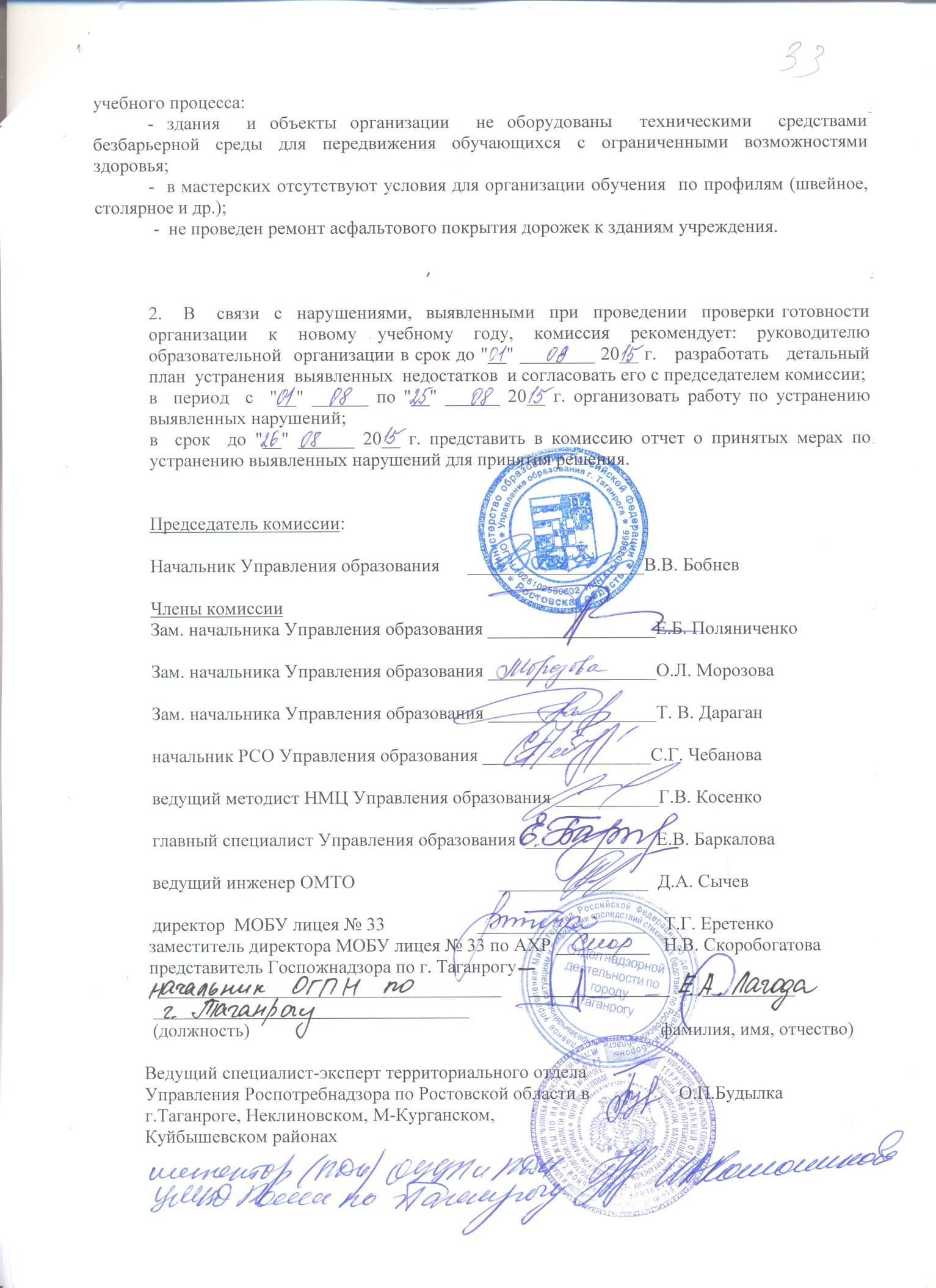 N п/пОбъекты материально-технической базыНеобходимоИмеет-сяПроцент оснащенностиНаличие докумен-тов по технике безопасностиНаличие актов разреше-ния на эксплуата-циюНали-чие и состояние мебелиОборудование средствами пожаротушенияПримеча-ние11Кабинеты начальных классов656100%имеютсяне требуетсяОбеспеченность 80%, удовлетворительное состояниене требуется 22Кабинеты иностранного языка22100%имеютсяимеетсяОбеспеченность 80%, удовлетворительное состояниеоборудованы 33Кабинет физики1170%имеютсяимеетсяОбеспеченность 80%, удовлетворительное состояниеоборудованы44 Кабинет химии1170%имеютсяимеетсяОбеспеченность 80%, удовлетворительное состояниеоборудованыДолжностьПрофиль работыКоличество ставокХарактер работы         (штат, договор)ПримечаниеВрач  Педиатрия 0,25 ставкиДоговор  Медперсонал  -   штатные сотрудники   МУЗ Детская городская поликлиника №2  (договор на медицинское обслуживание между МОБУ лицеем № 33 и МУЗ Детская городская поликлиника №2  от 08.01.2015г.)Фельдшер Педиатрия 1 ставкаДоговор  Медперсонал  -   штатные сотрудники   МУЗ Детская городская поликлиника №2  (договор на медицинское обслуживание между МОБУ лицеем № 33 и МУЗ Детская городская поликлиника №2  от 08.01.2015г.) Медсестра  Организация обследования состояния здоровья обучающихся в рамках пилотного проекта по здоровьесбережению в ОУ  РО.1 ставкаДоговор  Медперсонал  -   штатные сотрудники   МУЗ Детская городская поликлиника №2  (договор на медицинское обслуживание между МОБУ лицеем № 33 и МУЗ Детская городская поликлиника №2  от 08.01.2015г.)